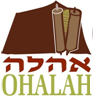 Cantorial Student Membership ApplicationShalom! Welcome to OHALAH! OHALAH maintains a Cantorial Committee for cantors and cantorial students. Cantors and cantorial students are accepted into both OHALAH and the OHALAH Cantorial Committee. OHALAH cantors and rabbis are interested in, and committed to, Jewish Renewal. We share learning, chaverschaft, tefillah and opportunities for personal, professional and spiritual growth during our annual conference and day to day on our email discussion list. OHALAH maintains a website at http://ohalah.org. Student members are welcome to participate in our email discussion list and may also submit articles and teachings for publication on our website at http://ohalah.org/resources/.Beginning in 2014, we accept cantorial students as student members. When we receive written verification that a member has entered the last year of studies, we welcome the member as a senior student member. When we receive a scan or photo of the ordination or investiture document, we welcome the senior student member as a full member. (If a student member forgets to inform us that s/he is in the last year of studies, we nevertheless welcome him or her as a full member upon receipt of the ordination or investiture document.)OHALAH’s Membership Committee reviews applications for Student Membership Status.  If you are enrolled as a student in one of the following institutions, and you have completed at least one year of study, you may apply for Student Membership Status:Academy for Jewish ReligionAcademy for Jewish Religion, CaliforniaALEPH/AOPB'nai Or Religious Fellowship (predecessor to ALEPH)Hebrew Union College/Jewish Institute of ReligionJewish Theological SeminaryJews College - London College of Jewish StudiesP'nai Or Religious Fellowship (predecessor to ALEPH)Reconstructionist Rabbinical CollegeSchechter Institute for Jewish StudiesYeshivat Tomchei T'mimimAll cantors may apply for membership in OHALAH. If you are a cantorial student and your institution or program is not listed above, after you are ordained or invested as a cantor, you may use our cantorial application to apply for membership.Application for Cantorial Student Membership - InstructionsPlease follow these steps to apply for Cantorial Student Membership: (Applications are reviewed and determinations issued within 90 days of receipt of your payment and all of your documents.)1. Locate the name of your institution on page 1. If your institution is listed, you are qualified to use this application. If your institution is not listed, please wait until after you become a cantor and then complete our cantorial application.2. Obtain a letter from your institution verifying that you have completed at least one year of study and providing the anticipated date when you will enter your last year of cantorial studies.3. Obtain two brief letters of recommendation from teachers, mentors or supervisors who can attest to your character and your capacity as a cantorial student and future cantor.4. Go to the member section of the website at http://ohalah.org and follow the prompts to pay your $18 membership fee. Your $18 payment covers your membership for one year. (We will bill you $18 per year after that.) If for any reason you are not accepted as a membership subscriber, we will refund your payment.5. Complete the application on pages 3 and 4 of this form by typing in your answers. 6. Print and sign your application.7. Scan and email your application (item 5), verification (item 2) and two recommendations (item 3) to OHALAH/RPA Bookkeeper & Membership Administrator Lynn Pisetzner at lynn@ohalah.org . We will email you to acknowledge receipt of your application. If you do not receive an acknowledgment of receipt within two weeks, or have any questions, please contact OHALAH/RPA Bookkeeper & Membership Administrator Lynn Pisetzner at 702-492-1697 or lynn@ohalah.org . Thank you!PLEASE NOTE: This application is for cantorial student members who have not yet entered their final year of studies. If you are currently in your final year of studies, please complete the application for Senior Student Member.Application for Cantorial Student MembershipPlease type your responses to this form, print and sign, scan, and email to OHALAH/RPA Bookkeeper & Membership Administrator Lynn Pisetzner at lynn@ohalah.org.Name: 	Name as you wish to be listed on our membership 
roster (if different from your name above): 	Hebrew Name: 	E-mail address: 	Home Address: 	City, State/Province, Zip/Postal Code:	Country: 	Institution where you are enrolled, and month/year you began studying: Name of Employer: 	Work Address: 	City, State/Province, Zip/Postal Code:	Country: 	(Having an employer is not a requirement for student membership.)Cell Phone: 	   Home Phone: 	Work Phone: 	COMPATABILITYOHALAH includes rabbis and cantors from across the streams of Judaism. We seek to provide a warm, welcoming atmosphere during our conference, distance learning and discussions and on our e-mail discussion list. This requires a breadth of acceptance and tolerance for one another and the vast depth of diversity in customs, practice, politics, faith and understanding. Please share some reflections about the extent to which you are able to embrace a collegial relationship with others whose customs, practice, politics, faith and understanding run somewhat counter or completely count to yours in the areas of (1) the relationship of other faiths and spiritual paths to Judaism, (2) egalitarianism, (3) LGBTQ issues, including gender identity, (4) patrilineal descent, (5) interfaith couples and families, (6) political views with which you disagree, including views on Israel. Attach additional sheet if necessary.Application for Cantorial Student Membership (continued)OTHER CANTORIAL ASSOCIATIONSA. Do you belong to another cantorial association? 	YES	NO   B. If yes, which one(s)? 	C. Also, if “yes,” please read Article 3.2.2. of OHALAH’s Bylaws. A complete copy of our Bylaws is available in the About Us/Policies section of our website at http://ohalah.org/.“3.2.2    Associate Members.  If a member of OHALAH is simultaneously a member of another cantorial association that does not permit full membership in OHALAH, said member shall automatically be deemed an Associate Member of OHALAH.  An Associate Member may vote and serve on a Committee, but may not serve as an Officer or Director or participate in any placement that OHALAH may offer.”D. Have you ever been denied membership in a cantorial association?	YES	NO   E. Have you ever been suspended, expelled, placed on probation or been subject
to other action for non-payment of dues? 	YES	NO   F. Have you ever been denied membership, or have you ever been suspended, 
expelled, placed on probation or been subject to other disciplinary action by any other
professional association for sexual or monetary impropriety? 	YES	NO   G. Have you ever been convicted of a felony (or its equivalent outside the United States) 
or have you ever pled “no contest” to a felony (or its equivalent outside the United)? 	YES	NO   If you answer yes to questions D, E, F or G above, please attach explanation.DECLARATIONMy answers to all the questions on the above application and the accompanying verification and recommendations are true and correct to the best of my knowledge. I hereby apply for membership in OHALAH.		Print Name					Signature			Date